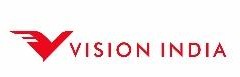 www.vispl.co.inBrief Introduction about Vision India:   Is a Business Conglomerate having three business verticals - Staffing, Rural BPO and Advisory services with Annual Turnover of Rs 1500 Mn. Having a decade of credence in Human resource transformation, Vision India proudly stands with staffing client base of 100+ organizations with 32000 numbers as on exit June 2019. On skill plank, we have been working with Govt. of India, State govts and corporates, having skilled 32000+ numbers in our 24 skill centres across geography.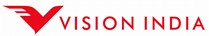 To know more about Vision India Services, visit us at www.vispl.co.inTo find out latest updates about us, please click to visit any of the social media links below: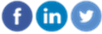 www.vispl.co.inJob Title:HR Executive Salary:2.5 to 3.00 Lacs/annum CTCLocationAttibele (industrial area) - Bengaluru Reporting to:HRBPKey ResponsibilitiesTime Office Management which includes;Knowledge of Time recording software or systemsDaily Reporting of Attendance, Headcount ReportsLeave & Attendance monitoring of all permanent workmen and staff in plantManaging Employee Life cycle management Support to HRBP on Employee Engagement activity, Training, Meeting,etc. Other aspects include;Day-to-day interaction with HR and Operations leaders on Workforce and Time &Attendance Systems and processesQualificationAny Graduate having 1-2 years of relevant experience in a FactoryHands-on experience in a Manufacturing unit /Factory is must for applyingSkills RequiredGood coordination and collaboration skills to work with multiple stakeholders in factoryBasic Knowledge of employmentGood MIS and reporting skillsGood interest in self-development and knowledge enhancement in HR